Publicado en Madrid el 10/01/2020 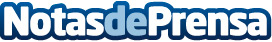 Expertos de firmas como Medik8 analizan los aceites que pueden ayudar en casos de acnéLa historia ha hecho creer que aquellas pieles más grasas y con tendencia a sufrir de granitos no pueden usar aceites. Sin embargo, nuevos desarrollos cosméticos -y cosmecéuticos- no solo permiten que quienes sufren de este mal los puedan usar, sino que quizás deban hacerlo. Las expertos hablan sobre elloDatos de contacto:Gerardo Peña6366524285Nota de prensa publicada en: https://www.notasdeprensa.es/expertos-de-firmas-como-medik8-analizan-los Categorias: Moda Sociedad Medicina alternativa Belleza http://www.notasdeprensa.es